КАРАР                                                                      ПОСТАНОВЛЕНИЕ    «19» май  2017 й.                              №22                          «19»  мая 2017 г.О внесении изменений в постановление администрации сельского поселения Ассинский  сельсовет от  22 декабря 2014 года №45 «Об утверждении порядка осуществления администрацией сельского поселения   Ассинский  сельсовет муниципального района Белорецкий район Республики Башкортостан     бюджетных полномочий главных администраторов доходов бюджетов бюджетной системы Российской Федерации»                В соответствии со ст.20, ст.160.1 Бюджетного кодекса Российской Федерациипостановляю:Внести изменения в Приложение №1 к постановлению администрации сельского поселения Ассинский сельсовет от 22 декабря 2014 года №45 «Об утверждении порядка осуществления администрацией сельского поселения Ассинский  сельсовет муниципального района Белорецкий район Республики Башкортостан бюджетных полномочий главных администраторов доходов бюджетов бюджетной системы Российской Федерации»:-дополнить следующим кодом бюджетной классификацииКонтроль за исполнением настоящего постановления оставляю за собой.        Глава сельского поселения	                                  В. Г. Юсупов.БАШКОРТОСТАН РЕСПУБЛИКАhЫБЕЛОРЕТ РАЙОНЫмуниципаль районЫНЫңАСЫ АУЫЛ СОВЕТЫ АУЫЛ БИЛәМәһЕХАКИМәТЕ4535262 БР, Белорет районы, Асы ауылы,  Мөбәрәков  урамы, 25/1тел.: (34792) 7-85-13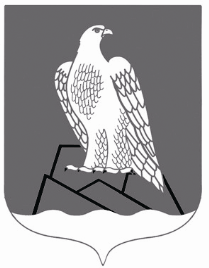 АДМИНИСТРАЦИЯ СЕЛЬСКОГО ПОСЕЛЕНИЯ АССИНСКИЙ СЕЛЬСОВЕТМУНИПАЛЬНОГО РАЙОНА БЕЛОРЕЦКИЙ РАЙОН РЕСПУБЛИКИ БАШКОРТОСТАН453562, РБ, Белорецкий район, с.Ассы, ул.Мубарякова, 25/1тел.: (34792) 7-85-137912 02 29998 10 0000 151Субсидия бюджетам сельских поселений на финансовое обеспечение отдельных полномочий